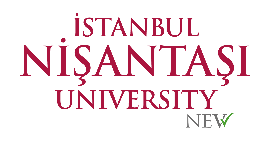 T.C.İSTANBUL NİŞANTAŞI ÜNİVERSİTESİLİSANSÜSTÜ EĞİTİM ENSTİTÜSÜ  İLİŞİK KESME (KAYIT SİLDİRME) FORMUTermination (Deletion Of Registration) FormTarih/DateT.C.İSTANBUL NİŞANTAŞI ÜNİVERSİTESİLİSANSÜSTÜ EĞİTİM ENSTİTÜSÜ  İLİŞİK KESME (KAYIT SİLDİRME) FORMUTermination (Deletion Of Registration) FormEvrak NoAdı ve Soyadı Name, SurnameÖğrenci No Student ID NumberAnabilim Dalı Department Program DepartmentTelefon ve Mail Phone and MailDanışman SupervisorProgram Türü Program Type Tezli Yüksek Lisans     Tezsiz Yüksek Lisans      Doktora Tezli Yüksek Lisans     Tezsiz Yüksek Lisans      DoktoraT.C.İSTANBUL NİŞANTAŞI ÜNİVERSİTESİLİSANSÜSTÜ EĞİTİM ENSTİTÜSÜ MÜDÜRLÜĞÜNEKendi isteğim ile İstanbul Nişantaşı Üniversitesi Lisansüstü Eğitim Enstitüsünde kayıtlı olduğum programdan Lisansüstü Eğitim Öğretim ve Sınav Yönetmeliği Madde 58 gereği ilişiğimi kesmek istiyorum. Gereğini bilgilerinize arz ederim.I I would like to withdraw from the program I am enrolled in Nişantaşı University Graduate Education Institute at my own request in accordance with Article 58 of the Graduate Education and Examination Regulations.  I would like to submit the necessary information to you.İlgili yönetmelik maddeleri gereği ilişiğimin kesilmesini onaylıyorum.Adı ve Soyadı (İmza)EK- Transkript/TranscriptT.C.İSTANBUL NİŞANTAŞI ÜNİVERSİTESİLİSANSÜSTÜ EĞİTİM ENSTİTÜSÜ MÜDÜRLÜĞÜNEKendi isteğim ile İstanbul Nişantaşı Üniversitesi Lisansüstü Eğitim Enstitüsünde kayıtlı olduğum programdan Lisansüstü Eğitim Öğretim ve Sınav Yönetmeliği Madde 58 gereği ilişiğimi kesmek istiyorum. Gereğini bilgilerinize arz ederim.I I would like to withdraw from the program I am enrolled in Nişantaşı University Graduate Education Institute at my own request in accordance with Article 58 of the Graduate Education and Examination Regulations.  I would like to submit the necessary information to you.İlgili yönetmelik maddeleri gereği ilişiğimin kesilmesini onaylıyorum.Adı ve Soyadı (İmza)EK- Transkript/TranscriptT.C.İSTANBUL NİŞANTAŞI ÜNİVERSİTESİLİSANSÜSTÜ EĞİTİM ENSTİTÜSÜ MÜDÜRLÜĞÜNEKendi isteğim ile İstanbul Nişantaşı Üniversitesi Lisansüstü Eğitim Enstitüsünde kayıtlı olduğum programdan Lisansüstü Eğitim Öğretim ve Sınav Yönetmeliği Madde 58 gereği ilişiğimi kesmek istiyorum. Gereğini bilgilerinize arz ederim.I I would like to withdraw from the program I am enrolled in Nişantaşı University Graduate Education Institute at my own request in accordance with Article 58 of the Graduate Education and Examination Regulations.  I would like to submit the necessary information to you.İlgili yönetmelik maddeleri gereği ilişiğimin kesilmesini onaylıyorum.Adı ve Soyadı (İmza)EK- Transkript/TranscriptONAY ONAY ONAY Aşağıdaki birimlerden Maslak 1453 NeoTech kampüsünde şahsen veya noter vekili yoluyla onay alınması gerekmektedir.Aşağıdaki birimlerden Maslak 1453 NeoTech kampüsünde şahsen veya noter vekili yoluyla onay alınması gerekmektedir.Aşağıdaki birimlerden Maslak 1453 NeoTech kampüsünde şahsen veya noter vekili yoluyla onay alınması gerekmektedir.ENSTİTÜ YÖNETİM KURULU KARARIENSTİTÜ YÖNETİM KURULU KARARIENSTİTÜ YÖNETİM KURULU KARARI